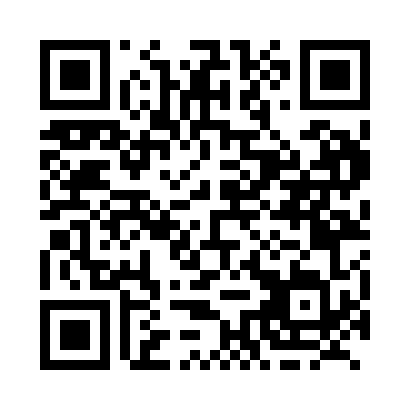 Prayer times for Dencross, Manitoba, CanadaWed 1 May 2024 - Fri 31 May 2024High Latitude Method: Angle Based RulePrayer Calculation Method: Islamic Society of North AmericaAsar Calculation Method: HanafiPrayer times provided by https://www.salahtimes.comDateDayFajrSunriseDhuhrAsrMaghribIsha1Wed4:096:001:236:298:4610:382Thu4:065:591:236:308:4810:413Fri4:045:571:236:318:5010:434Sat4:015:551:236:328:5110:465Sun3:585:531:236:338:5310:486Mon3:565:521:236:348:5410:517Tue3:535:501:226:358:5610:538Wed3:505:481:226:368:5710:569Thu3:485:471:226:378:5910:5810Fri3:455:451:226:379:0011:0111Sat3:435:441:226:389:0211:0312Sun3:405:421:226:399:0311:0613Mon3:375:411:226:409:0411:0914Tue3:355:391:226:419:0611:1115Wed3:325:381:226:429:0711:1416Thu3:305:371:226:439:0911:1617Fri3:295:351:226:439:1011:1618Sat3:285:341:226:449:1111:1719Sun3:285:331:226:459:1311:1820Mon3:275:321:236:469:1411:1921Tue3:275:301:236:479:1511:1922Wed3:265:291:236:479:1711:2023Thu3:265:281:236:489:1811:2124Fri3:255:271:236:499:1911:2125Sat3:255:261:236:499:2111:2226Sun3:245:251:236:509:2211:2327Mon3:245:241:236:519:2311:2328Tue3:235:231:236:529:2411:2429Wed3:235:221:236:529:2511:2430Thu3:235:221:246:539:2611:2531Fri3:225:211:246:549:2711:26